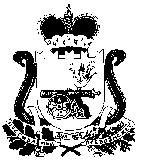 АДМИНИСТРАЦИЯ МУРЫГИНСКОГО СЕЛЬСКОГО ПОСЕЛЕНИЯ ПОЧИНКОВСКОГО РАЙОНА СМОЛЕНСКОЙ ОБЛАСТИПОСТАНОВЛЕНИЕАдминистрация Мурыгинского сельского поселения Починковского района Смоленской области  п о с т а н о в л я е т:1. Внести в муниципальную программу «Развитие дорожно-транспортного комплекса  муниципального образования Мурыгинского сельского поселения Починковского  района Смоленской области», утвержденную постановлением Администрации Мурыгинского сельского поселения Починковского района Смоленской области от 28.11.2019 г. №13 (в редакции постановлений Администрации Мурыгинского сельского поселения Починковского района Смоленской области от 30.12.2020 г. №58, от 28.12.2021 г. №31, от 20.09.2022 г. №32, от 09.02.2023 г. №10, от 14.09.2023 г. №48), следующие изменения:1) в Паспорте муниципальной программы «Развитие дорожно-транспортного комплекса  муниципального образования Мурыгинского сельского поселения Починковского  района Смоленской области» графу «Объемы финансового обеспечения за весь период реализации(по годам реализации и в разрезе источников финансирования на очередной финансовый год и 1, 2 годы планового периода)» изложить в следующей редакции:2)    «Финансовое обеспечение муниципальной программы» изложить в следующей редакции:  Финансовое обеспечение муниципальной программы3) «3. СВЕДЕНИЯ о финансировании структурных элементов муниципальной  программы «Развитие дорожно-транспортного комплекса  муниципального образования Мурыгинского сельского поселения Починковского  района Смоленской области» изложить в следующей редакции:2. Обнародовать настоящее постановление в соответствии с Уставом  Мурыгинского сельского поселения Починковского района Смоленской области и разместить на официальном сайте Администрации Мурыгинского сельского поселения Починковского района Смоленской области в  информационно-телекоммуникационной сети «Интернет».Глава  муниципального образования Мурыгинского сельского поселенияПочинковского района Смоленской области 	                            И.В.Наумовот14 февраля 2024 г.№   13О внесении изменений в  муниципальную программу «Развитие дорожно-транспортного комплекса  муниципального образования Мурыгинского сельского поселения Починковского  района Смоленской области»Объемы финансового обеспечения за весь период реализации(по годам реализации и в разрезе источников финансирования на очередной финансовый год и 1, 2 годы планового периода)общий объем финансирования составляет 100 136,5 тыс. рублей, из них:2020 - 2022 годы (всего)  22 618,5 тыс. рублей;2023 год (всего) – 21 253,6 тыс. рублей, из нихсредства дорожного фонда -  6 816,3  тыс. рублей;средства областного бюджета – 14 437,3  тыс. рублей;средства местного бюджета – 0,0 тыс. рублей;2024 год  (всего) – 48 893,1 тыс. рублей, из нихсредства дорожного фонда -  7 198,8 тыс. рублей;средства областного бюджета – 41 644,3  тыс. рублей;средства местного бюджета – 50,0 тыс. рублей;2025 год (всего) – 7 371,3 тыс. рублей, из нихсредства дорожного фонда -  7 351,3 тыс. рублей;средства местного бюджета – 20,0 тыс. рублей;Источник финансового обеспеченияОбъем финансового обеспечения по годам реализации (тыс. рублей)Объем финансового обеспечения по годам реализации (тыс. рублей)Объем финансового обеспечения по годам реализации (тыс. рублей)Объем финансового обеспечения по годам реализации (тыс. рублей)Источник финансового обеспечениявсего2023 год2024 год2025 годВ целом по муниципальной программе,в том числе:77  518,021 253,6  48 893,17 371,3дорожный фонд21 366,46 816,37 198,87 351,3областной бюджет56 081,614 437,341 644,30,0местный бюджет70,00,050,020,0№ п/пНаименованиеУчастник Муниципальной программыИсточник финансового обеспеченияОбъем средств на реализацию Муниципальной программы на очередной финансовый год и плановый период (тыс. рублей)Объем средств на реализацию Муниципальной программы на очередной финансовый год и плановый период (тыс. рублей)Объем средств на реализацию Муниципальной программы на очередной финансовый год и плановый период (тыс. рублей)Объем средств на реализацию Муниципальной программы на очередной финансовый год и плановый период (тыс. рублей)№ п/пНаименованиеУчастник Муниципальной программыИсточник финансового обеспечениявсего2023 год2024 год2025 год123456781. Комплекс процессных мероприятий «Комплексное развитие сети автомобильных дорого общего пользования местного значения»1. Комплекс процессных мероприятий «Комплексное развитие сети автомобильных дорого общего пользования местного значения»1. Комплекс процессных мероприятий «Комплексное развитие сети автомобильных дорого общего пользования местного значения»1. Комплекс процессных мероприятий «Комплексное развитие сети автомобильных дорого общего пользования местного значения»1. Комплекс процессных мероприятий «Комплексное развитие сети автомобильных дорого общего пользования местного значения»1. Комплекс процессных мероприятий «Комплексное развитие сети автомобильных дорого общего пользования местного значения»1. Комплекс процессных мероприятий «Комплексное развитие сети автомобильных дорого общего пользования местного значения»1. Комплекс процессных мероприятий «Комплексное развитие сети автомобильных дорого общего пользования местного значения»1. Комплекс процессных мероприятий «Комплексное развитие сети автомобильных дорого общего пользования местного значения»1. Комплекс процессных мероприятий «Комплексное развитие сети автомобильных дорого общего пользования местного значения»1. Комплекс процессных мероприятий «Комплексное развитие сети автомобильных дорого общего пользования местного значения»1.1.Содержание, текущий, капитальный ремонт автомобильных дорог общего пользования местного значения и дорожных сооружений, являющихся их технологической частью (искусственных дорожных сооружений)Администрация  Мурыгинского  сельского поселения  Починковского района   Смоленской областидорожный фонд21 310,321 310,36 801,96 801,97 157,1  7 157,1  7 351,3  1.2.Межевание, кадастровый учет, оформление в собственность автомобильных дорог общего пользования местного значенияАдминистрация  Мурыгинского  сельского поселения  Починковского района   Смоленской областиместный бюджет70,070,00,00,050,050,020,01.3.Проектирование, строительство, реконструкция, капитальный ремонт и ремонт автомобильных дорог общего пользования местного значенияАдминистрация  Мурыгинского  сельского поселения  Починковского района   Смоленской областиобластной бюджет56 081,6 56 081,6 14 437,314 437,341 644,341 644,30,01.3.Проектирование, строительство, реконструкция, капитальный ремонт и ремонт автомобильных дорог общего пользования местного значенияАдминистрация  Мурыгинского  сельского поселения  Починковского района   Смоленской областиместный бюджет (средства дорожного фонда)56,156,114,414,441,741,70,0Итого по комплексу процессных мероприятийИтого по комплексу процессных мероприятийДорожный фонд21 366,421 366,46 816,36 816,37 198,87 198,87 351,3Итого по комплексу процессных мероприятийИтого по комплексу процессных мероприятийобластной бюджет56 081,656 081,614 437,314 437,341 644,341 644,30,0Итого по комплексу процессных мероприятийИтого по комплексу процессных мероприятийместный бюджет70,070,00,00,050,050,020,02. Комплекс процессных мероприятий «Обеспечение охраны жизни, здоровья граждан и детей, гарантий их законных прав на безопасные условия движения по дорогам, улицам сельского поселения» 
2. Комплекс процессных мероприятий «Обеспечение охраны жизни, здоровья граждан и детей, гарантий их законных прав на безопасные условия движения по дорогам, улицам сельского поселения» 
2. Комплекс процессных мероприятий «Обеспечение охраны жизни, здоровья граждан и детей, гарантий их законных прав на безопасные условия движения по дорогам, улицам сельского поселения» 
2. Комплекс процессных мероприятий «Обеспечение охраны жизни, здоровья граждан и детей, гарантий их законных прав на безопасные условия движения по дорогам, улицам сельского поселения» 
2. Комплекс процессных мероприятий «Обеспечение охраны жизни, здоровья граждан и детей, гарантий их законных прав на безопасные условия движения по дорогам, улицам сельского поселения» 
2. Комплекс процессных мероприятий «Обеспечение охраны жизни, здоровья граждан и детей, гарантий их законных прав на безопасные условия движения по дорогам, улицам сельского поселения» 
2. Комплекс процессных мероприятий «Обеспечение охраны жизни, здоровья граждан и детей, гарантий их законных прав на безопасные условия движения по дорогам, улицам сельского поселения» 
2. Комплекс процессных мероприятий «Обеспечение охраны жизни, здоровья граждан и детей, гарантий их законных прав на безопасные условия движения по дорогам, улицам сельского поселения» 
2. Комплекс процессных мероприятий «Обеспечение охраны жизни, здоровья граждан и детей, гарантий их законных прав на безопасные условия движения по дорогам, улицам сельского поселения» 
2. Комплекс процессных мероприятий «Обеспечение охраны жизни, здоровья граждан и детей, гарантий их законных прав на безопасные условия движения по дорогам, улицам сельского поселения» 
2. Комплекс процессных мероприятий «Обеспечение охраны жизни, здоровья граждан и детей, гарантий их законных прав на безопасные условия движения по дорогам, улицам сельского поселения» 
2.1.Распечатка агитационного материала по безопасности дорожного движенияАдминистрация  Мурыгинского  сельского поселения  Починковского района   Смоленской областиБез финансированияБез финансирования2.2.Проведение мероприятий среди школьников по освещению вопросов дорожного движенияАдминистрация  Мурыгинского  сельского поселения  Починковского района   Смоленской областиБез финансированияБез финансированияИтого по комплексу процессных мероприятийИтого по комплексу процессных мероприятийБез финансирования Без финансирования Всего по Муниципальной программе, в том числеВсего по Муниципальной программе, в том числеВсего по Муниципальной программе, в том числе77  518,077  518,021 253,6  21 253,6  48 893,17 371,3Всего по Муниципальной программе, в том числеВсего по Муниципальной программе, в том числеВсего по Муниципальной программе, в том числеДорожный фондДорожный фонд21 366,421 366,46 816,36 816,37 198,87 351,3Всего по Муниципальной программе, в том числеВсего по Муниципальной программе, в том числеВсего по Муниципальной программе, в том числеобластной бюджетобластной бюджет56 081,656 081,614 437,314 437,341 644,30,0Всего по Муниципальной программе, в том числеВсего по Муниципальной программе, в том числеВсего по Муниципальной программе, в том числеместный бюджетместный бюджет70,070,00,00,050,020,0